Gyereknap – Alkotó kezekKiss Milán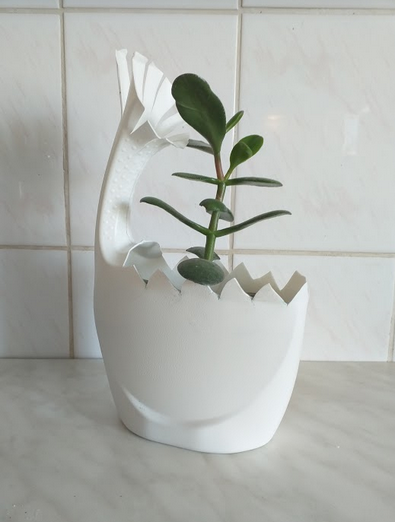 Répás Nadin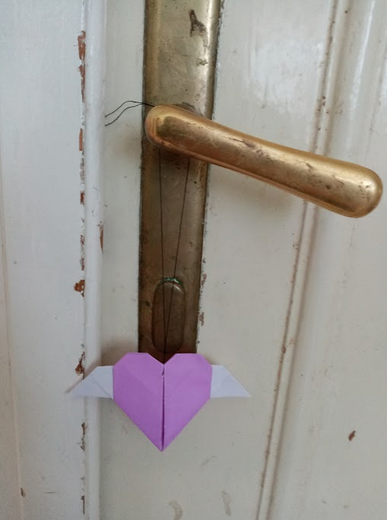 Szantner Réka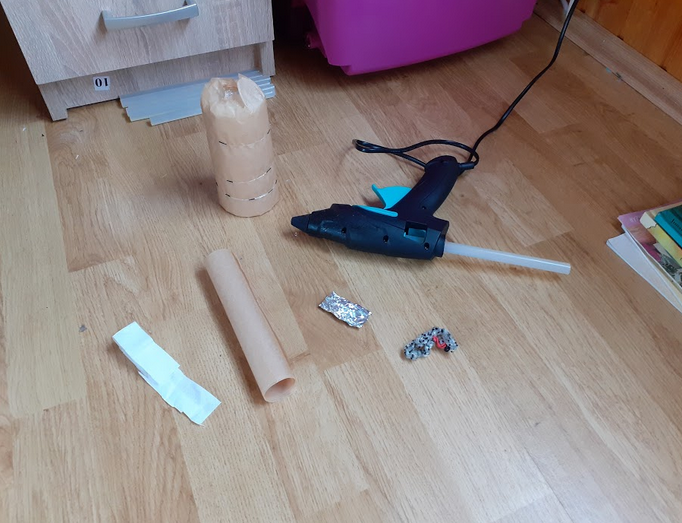 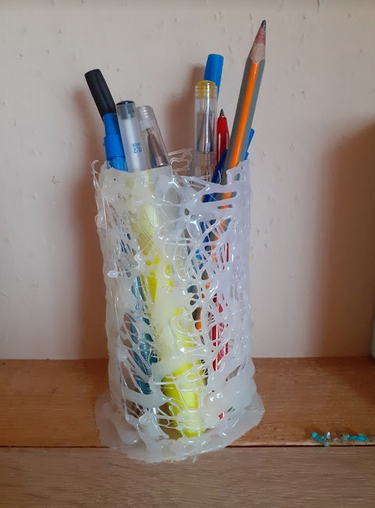 Szilágyi Boglárka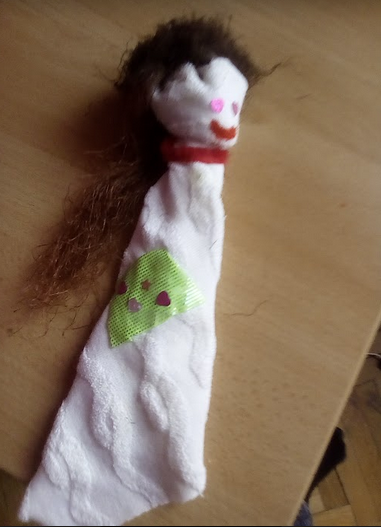 